      Kviečiami paslaugų teikėjai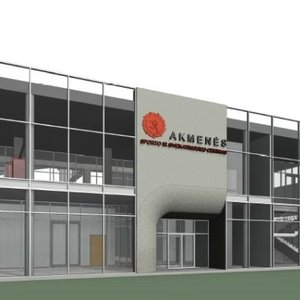         Šiuo metu Akmenės rajono savivaldybės administracija įgyvendina sporto rūmų pastato rekonstrukcijos „Naujosios Akmenės sporto rūmų atnaujinimas ir sveikatingumo komplekso įrengimas adresu: Žemaitijos g. 2, Naujoji Akmenė” projektą. Projekto tikslas – gerinti sveikatinimo, sporto, aktyvaus laisvalaikio paslaugų kokybę ir prieinamumą Akmenės rajone, sukuriant pakankamą sporto ir aktyvaus laisvalaikio infrastruktūrą.         Įgyvendinus projektą nuo 2023 m. pavasario veiks sporto rūmai, baseinas, pirtys ir kitos pramogos.  Akmenės rajono sporto centras išnuomoja viešojo nuomos konkurso būdu Akmenės rajono Savivaldybei nuosavybės teise priklausančias, dalinai įrengtas, treniruoklių salės patalpas, kurių preliminarus plotas  430,18 kv. m, esančias, šiuo metu rekonstruojamo sporto paskirties pastato antrame aukšte, adresu: Žemaitijos g. 2, Naujojoje Akmenė. Patalpos išnuomojamos treniruočių užsiėmimams, fizinei ir/ar kitai su sportine veikla susijusiai veiklai vykdyti. Pradinis turto nuompinigių dydis  – 1, 05 Eur už 1 kv. metrą per mėnesį. Nuomos terminas – 10 (dešimt) metų. Patalpų aprašymas: patalpose bus įrengta stacionari gipso kartono pertvara, kuri patalpą padalins į dvi sales: treniruoklių ir jogos. Patalpų sienos bus dažytos, treniruoklių salėje bus paklota nauja minkšta grindų danga, jogos salėje bus paklota nauja kiliminė danga, taip pat įrengtos naujos vėdinimo-rekuperacijos, apšvietimo sistemos. Yra sumontuoti vitrininiai langai. Prie pastato įrengta erdvi automobilių stovėjimo aikštelė.Reikalavimai nuomininkui: apstatyti reikiama įranga ir sporto inventoriumi treniruoklių ir jogos sales veikloms vykdyti;veiklą pradėti nuo sporto rūmų pastato rekonstrukcijos užbaigimo pabaigos.Konkurso dalyvių vokai su paraiškomis registruojami 2023 m. birželio 9 d. nuo 9:00 val. iki 12:00 val. adresu: Ramučių g. 5, 103 kab., Naujoji Akmenė. Ant voko turi būti užrašyta: konkurso dalyvio pavadinimas ir adresas, nuomojamo turto pavadinimas, adresas ir nuoroda „Turto nuomos konkursui“. Kartu su voku pateikiami finansų įstaigos išduoti dokumentai, patvirtinantys, kad pradinis įnašas sumokėtas.Konkurso dalyvis prieš pateikdamas dokumentus privalo sumokėti pradinį įnašą – 2 620,00 Eur (du tūkstančiai šeši šimtai dvidešimt Eur 00 cnt.) į Akmenės rajono sporto centro sąskaitą LT684010043300060117, Luminor Bank, AS, banko kodas 40100.Komisijos posėdis, kuriame bus atplėšiami vokai, vyks 2023 m. birželio  9 d., 103 kab., adresu: Ramučių g. 5, Naujoji Akmenė. Nuomojamas patalpas galima apžiūrėti iki 2023 m. birželio 6 d. 16:00 val. Turto apžiūra vykdoma tik iš anksto dalyviui pranešus atsakingam asmeniui apie pageidavimą dalyvauti apžiūroje. Asmuo atsakingas už turto apžiūrą – Akmenės rajono sporto centro direktorius Mantas Mačius, mob. 8 604 88698, el.p. direktorius@akmenesc.ltIšsamesnė informacija apie nuomos konkurso sąlygas, Savivaldybės ilgalaikio materialiojo turto nuomos sutarties projektas skelbiama Savivaldybės interneto svetainėje www.akmene.lt ˗› Skelbimai; Akmenės rajono sporto centro internetinėje svetainėje www.akmenesc.lt -> Naujienos. Akmenės rajono savivaldybės ir Akmenės rajono sporto centro Facebook paskyrose.Papildomai informaciją teikia Akmenės rajono sporto centro direktorius Mantas Mačius, mob.: 8 604 88698, el. p.: direktorius@akmenesc.lt.Akmeniečio kortelė - Kortelė suteikia teisę Kortelės turėtojui, t. y. asmeniui deklaravusiam gyvenamąją vietą Akmenės rajono savivaldybėje, gauti specialius pasiūlymus, lengvatas, nuolaidas įvairioms prekėms, paslaugoms, renginiams Akmenės rajone.